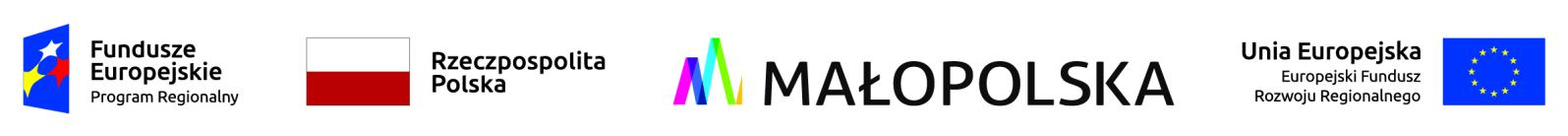 Załącznik Nr 1

Nr Wniosku……………………                                     Raba Wyżna, dnia……………2018 r.  
                          WNIOSEK Osoby fizycznej - Uczestnika Projektu O  udzielenie dotacji  pokrycie kosztów związanych z usuwaniem wyrobów i materiałów zawierających azbest z nieruchomości  osób fizycznych w projekcie pn. „Unieszkodliwianie odpadów zawierających azbest z terenu gminy Raba Wyżna”, w ramach  Regionalnego Programu Operacyjnego Województwa Małopolskiego na lata 2014-2020, Oś 5 - Ochrona środowiska, Działanie 5.2 - Rozwijanie systemu gospodarki odpadami, Poddziałanie 5.2.2 Gospodarka odpadami Numer projektu  RPMP.05.02.02-12-1106/17 Oświadczenie do wnioskuJa, niżej podpisana/podpisany …………………………………………….., oświadczam, że :Zapoznałem/am się z treścią Regulaminu projektu pn. „Unieszkodliwianie odpadów zawierających azbest z terenu gminy Raba Wyżna” i akceptuję wszystkie warunki uczestnictwa w nim zawarte,Nie prowadzę działalności gospodarczej na nieruchomości objętej wnioskiem  w rozumieniu ustawy z dnia 6 marca 2018 r. Prawo przedsiębiorców  (Dz.U. z 2018r. poz. 646),Zgłoszona we wniosku lokalizacja zostanie udostępniona do prowadzenia działań objętych dofinansowaniem w ustalonym z Wykonawcą terminie,Poddam się kontroli sprawowanej przez Gminę oraz Instytucję Zarządzającą Projektem zgodnie z zapisami Regulaminu, 	Oświadczam, że zobowiązuję się do zachowania trwałości projektu w okresie 5 lat od jego 	zakończenia tj. utrzymania w tym okresie wykonanego pokrycia dachowego (zamontowanego 	w miejscu zdemontowanych wyrobów azbestowych) w stanie niezmienionym, 	Jestem świadomy/a odpowiedzialności prawnej w przypadku podania nieprawdziwych danych 	w złożonym wniosku wraz z załącznikami .……………………………………… 		(podpis Uczestnika Projektu)Załącznik Nr  3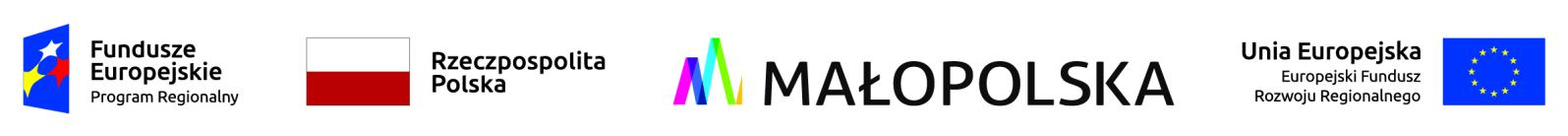 OŚWIADCZENIE UCZESTNIKA PROJEKTUW związku z przystąpieniem do projektu pn. „Unieszkodliwianie odpadów zawierających azbest z terenu gminy Raba Wyżna” nr projektu RPMP.05.02.02-12-1106/17, zwanym dalej „Projektem”, zgodnie z art. 13 ust. 1 i ust. 2 rozporządzenia Parlamentu Europejskiego i Rady (UE) 2016/679 z dnia 27 kwietnia 2016 r. w sprawie ochrony osób fizycznych w związku z przetwarzaniem danych osobowych i w sprawie swobodnego przepływu takich danych oraz uchylenia dyrektywy 95/46/WE  (ogólnego rozporządzenia o ochronie danych)  oświadczam, że przyjmuję do wiadomości, iż: 1. administratorem moich danych osobowych przetwarzanych w ramach zbioru „Regionalny Program Operacyjny Województwa Małopolskiego 2014-2020” jest Zarząd Województwa Małopolskiego stanowiący Instytucję Zarządzającą dla Regionalnego Programu Operacyjnego Województwa Małopolskiego na lata 2014 – 2020, z siedzibą w Krakowie przy ul. Basztowej 22, 31-156 Kraków, adres do korespondencji ul. Racławicka 56, 30-017 Kraków, 2. administratorem moich danych osobowych przetwarzanych w ramach zbioru „Centralny system teleinformatyczny wspierający realizację programów operacyjnych” jest minister właściwy do spraw rozwoju z siedzibą w Warszawie przy ul. Wiejskiej 2/4, 00-926 Warszawa,3. administratorem danych osobowych w ramach realizacji Projektu przez Gminę Raba Wyżna jest Wójt Gminy Raba Wyżna z siedzibą Urząd Gminy Raba Wyżna 41, 34-721 Raba Wyżna Kontakt listowny z Inspektorem ochrony danych osobowych możliwy jest na powyższy adres Administratora; kontakt e-mailowy:  iod.ug@rabawyzna.pl lub telefonicznie 18 26 91 2504. moje dane osobowe będą przetwarzane wyłącznie w celu realizacji projektu pn. „Unieszkodliwianie odpadów zawierających azbest z terenu gminy Raba Wyżna”                   w szczególności potwierdzenia kwalifikowalności wydatków, udzielenia wsparcia, monitoringu, ewaluacji, kontroli, audytu i sprawozdawczości oraz działań informacyjno-promocyjnych w ramach Regionalnego Programu Operacyjnego Województwa Małopolskiego na lata 2014 – 2020 (RPO WM),5. podstawą prawną przetwarzania danych osobowych jest niezbędność realizacji Regionalnego Programu Operacyjnego Województwa Małopolskiego na lata 2014-2020, niezbędność wykonania umowy przystąpienia do Projektu oraz niezbędność wykonania zadań realizowanych w interesie publicznym i/lub wypełnienia obowiązków prawnych nałożonych na Administratora, w szczególności w oparciu o następujące przepisy: 1) rozporządzenie Parlamentu Europejskiego i Rady (UE) Nr 1303/2013 z dnia 17 grudnia 2013 r. ustanawiające wspólne przepisy dotyczące Europejskiego Funduszu Rozwoju Regionalnego, Europejskiego Funduszu Społecznego, Funduszu Spójności, Europejskiego Funduszu Rolnego na rzecz Rozwoju Obszarów Wiejskich oraz Europejskiego Funduszu Morskiego i Rybackiego oraz ustanawiające przepisy ogólne dotyczące Europejskiego Funduszu Rozwoju Regionalnego, Europejskiego Funduszu Społecznego, Funduszu Spójności i Europejskiego Funduszu Morskiego i Rybackiego oraz uchylające rozporządzenie Rady (WE) nr 1083/2006; 2) rozporządzenie Parlamentu Europejskiego i Rady (UE) Nr 1304/2013 z dnia 17 grudnia 013 r. w sprawie Europejskiego Funduszu Społecznego i uchylające rozporządzenie Rady (WE) nr 1081/2006; 3) ustawa z dnia 11 lipca 2014 r. o zasadach realizacji programów w zakresie polityki spójności finansowanych w perspektywie finansowej 2014–2020; 4) rozporządzenie Wykonawczego Komisji (UE) Nr 1011/2014 z dnia 22 września 2014 r. ustanawiające szczegółowe przepisy wykonawcze do rozporządzenia Parlamentu Europejskiego i Rady (UE) nr 1303/2013 w odniesieniu do wzorów służących do przekazywania Komisji określonych informacji oraz szczegółowe przepisy dotyczące wymiany informacji między beneficjentami a instytucjami zarządzającymi, certyfikującymi, audytowymi i pośredniczącymi; 6. dane osobowe będą przetwarzane wyłącznie przez Administratorów oraz osoby i podmioty działające w imieniu i na rzecz Administratorów, w tym przez podmioty, które na zlecenie beneficjenta uczestniczą w realizacji projektu. Moje dane osobowe mogą zostać przekazane podmiotom realizującym badania ewaluacyjne na zlecenie Administratorów, Instytucji Pośredniczącej lub beneficjenta. Moje dane osobowe mogą zostać również powierzone specjalistycznym podmiotom, realizującym na zlecenie Administratorów, Instytucji Pośredniczącej oraz beneficjenta kontrole i audyt w ramach RPO WM;7. w granicach określonych w Rozporządzeniu Parlamentu Europejskiego i Rady (UE) 2016/679 z dnia 27 kwietnia 2016 r. w sprawie ochrony osób fizycznych w związku z przetwarzaniem danych osobowych i w sprawie swobodnego przepływu takich danych oraz uchylenia dyrektywy 95/46/WE, posiadam prawo do:- żądania dostępu do treści swoich danych osobowych,- żądania sprostowania (poprawiania) swoich danych osobowych.8. Przysługuje mi prawo wniesienia skargi do organu nadzorczego, gdy uznam, że przetwarzanie moich danych osobowych narusza przepisy ogólnego Rozporządzenia Parlamentu Europejskiego i Rady (UE) 2016/679 z dnia 27 kwietnia 2016 r. w sprawie ochrony osób fizycznych w związku z przetwarzaniem danych osobowych i w sprawie swobodnego przepływu takich danych oraz uchylenia dyrektywy 95/46/WE.9. W razie przystąpienia do Projektu, podanie danych osobowych wynika z obowiązku ustawowego.10. Dane będą przetwarzane i przechowywane przez okres niezbędny dla wypełnienia celów określonych w pkt. 4 oraz  przez okres zgodny z przepisami dotyczącymi archiwum.  11. Dane osobowe nie podlegają zautomatyzowanemu podejmowaniu decyzji, w tym profilowaniu.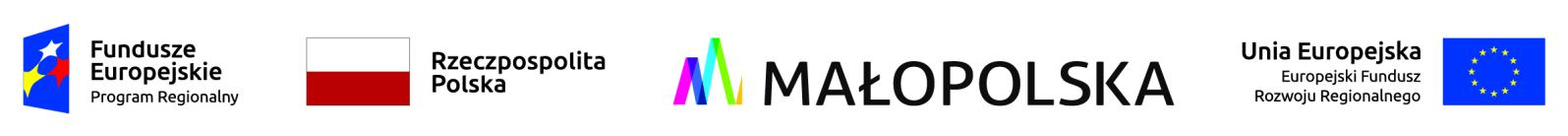 Załącznik nr 4Raba Wyżna, dnia ………………2018 r.Imię i nazwisko ………………………………..PESEL/ NIP	……………………………….				  Adres……………………………….  Oświadczeniedotyczące zgromadzonych odpadów zawierających azbest (gruzu) na terenie nieruchomości Świadomy odpowiedzialności prawnej  za podanie w niniejszym oświadczeniu nieprawdy,  oświadczam, że odpady zawierające azbest zalegające na terenie mojej  nieruchomości zlokalizowanej w miejscowości …........................................ na działce ew. nr....................... powstały w wyniku demontażu wyrobów zawierających azbest po wejściu w życie przepisów rozporządzenia Ministra Gospodarki, Pracy i Polityki Społecznej z dnia 2 kwietnia 2004 r. w sprawie sposobów i warunków bezpiecznego użytkowania i usuwania wyrobów zawierających azbest (Dz. U. Nr 71, poz. 649), to jest po dacie 06.05.2004 r..                              Wskazane we wniosku odpady zawierające azbest, zostały usunięte przez uprawnionego przedsiębiorcę posiadającego obowiązującą decyzję zatwierdzającą program gospodarki odpadami, zezwalającą na wytwarzanie odpadów zawierających azbest. Potwierdzam własnoręcznym podpisem prawdziwość danych zamieszczonych powyżej……………………………………(podpis Uczestnika Projektu)Dane Uczestnika Projektu.Dane Uczestnika Projektu.Dane Uczestnika Projektu.Imię i nazwiskoAdres zamieszkania:Nr domu ……….Telefon kontaktowy…………………Poczta…………………………….Kod pocztowy……………………………Nr dowodu osobistego………………………Wydany przez…………………………….PESELOpis miejsca lokalizacji  azbestu:Opis miejsca lokalizacji  azbestu:Opis miejsca lokalizacji  azbestu:Opis miejsca lokalizacji  azbestu:Opis miejsca lokalizacji  azbestu:Nazwa dokumentu potwierdzającego prawo do dysponowania nieruchomością…………………………………………………………………………………………………. Nazwa dokumentu potwierdzającego prawo do dysponowania nieruchomością…………………………………………………………………………………………………. Nazwa dokumentu potwierdzającego prawo do dysponowania nieruchomością…………………………………………………………………………………………………. Nazwa dokumentu potwierdzającego prawo do dysponowania nieruchomością…………………………………………………………………………………………………. Nazwa dokumentu potwierdzającego prawo do dysponowania nieruchomością…………………………………………………………………………………………………. Współwłaściciele: ………………………………………………………………………………………………… Współwłaściciele: ………………………………………………………………………………………………… Współwłaściciele: ………………………………………………………………………………………………… Współwłaściciele: ………………………………………………………………………………………………… Współwłaściciele: ………………………………………………………………………………………………… Miejscowość……………………………..Miejscowość……………………………..Miejscowość……………………………..Nr domu ……….Numer działki ewidencyjnej…………………………….Poczta…………………………….Poczta…………………………….Poczta…………………………….Kod pocztowy……………………………Obręb…………………………….Budynek:MieszkalnyPłyty azbestowo-cementowe płaskie  …….. m²  ……………..kgPłyty azbestowo -cementowe faliste  …….. m²  ……………..kgPłyty azbestowo-cementowe płaskie  …….. m²  ……………..kgPłyty azbestowo -cementowe faliste  …….. m²  ……………..kgPłyty azbestowo-cementowe płaskie  …….. m²  ……………..kgPłyty azbestowo -cementowe faliste  …….. m²  ……………..kgBudynek:GospodarczyPłyty azbestowo-cementowe płaskie  …….. m²  ……………..kgPłyty azbestowo -cementowe faliste  …….. m²  ……………..kgPłyty azbestowo-cementowe płaskie  …….. m²  ……………..kgPłyty azbestowo -cementowe faliste  …….. m²  ……………..kgPłyty azbestowo-cementowe płaskie  …….. m²  ……………..kgPłyty azbestowo -cementowe faliste  …….. m²  ……………..kgIlość pokrycia dachowego zgromadzonego na działce gruntowej / tzw. gruz /………… m2  ……………… kgWnioskowany, wstępny  termin usunięcia wyrobów ……………………………………….                                          Podpis czytelny Wnioskodawcy …………………………………………Wnioskowany, wstępny  termin usunięcia wyrobów ……………………………………….                                          Podpis czytelny Wnioskodawcy …………………………………………Wnioskowany, wstępny  termin usunięcia wyrobów ……………………………………….                                          Podpis czytelny Wnioskodawcy …………………………………………Wnioskowany, wstępny  termin usunięcia wyrobów ……………………………………….                                          Podpis czytelny Wnioskodawcy …………………………………………Załączniki do wniosku:- zał. nr 3 do regulaminu – oświadczenie ws. administrowania danymi osobowymi Uczestnika Projektu,- zał. nr 4 do regulaminu – oświadczenia ws. terminu zgromadzenia odpadów azbestowych na nieruchomości,- zał. nr 5 do regulaminu – oświadczenie o posiadanym prawie do dysponowania nieruchomością.…..………………………………………      ………....………………………………… MIEJSCOWOŚĆ I DATACZYTELNY PODPIS UCZESTNIKA PROJEKTU